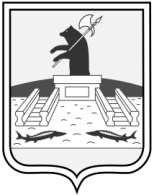 Администрация городского округа город РыбинскЯрославской областиПОСТАНОВЛЕНИЕот_________________                                                                                 №_________ О разрешения на отклонение от предельных параметровНа основании заявления Общества с ограниченной ответственностью «Газпром трансгаз Ухта», руководствуясь статьей 40 Градостроительного кодекса Российской Федерации, Уставом городского округа город Рыбинск Ярославской области, Положением о порядке организации и проведения публичных слушаний, общественных обсуждений  в городском округе город Рыбинск Ярославской области, утвержденным решением Муниципального Совета городского округа город Рыбинск от 28.04.2022 № 282, постановлением Администрации городского округа город Рыбинск Ярославской области от 13.04.2023 № 526 «Об утверждении административного регламента предоставления муниципальной услуги», учитывая заключение о результатах общественных обсуждений от _________ по вопросу предоставления разрешения на отклонение от предельных параметров разрешенного строительства, реконструкции объектов капитального строительства на земельном участке по адресу: Ярославская область, город Рыбинск, Софийская ул., 71а, в части минимального отступа от границ смежных земельных участков до 0,5м, рекомендации комиссии по подготовке проекта Правил землепользования и застройки городского округа город Рыбинск от __________ № __,ПОСТАНОВЛЯЮ:Предоставить разрешение на отклонение от предельных параметров разрешенного строительства, реконструкции объектов капитального строительства на земельном участке с кадастровым номером 76:20:100214:52, расположенного в территориальной зоне ОД4 – «Многофункциональная зона обслуживания и общественно-деловой активности производственных зон, торговых и развлекательных комплексов», по адресу: Ярославская область, город Рыбинск, Софийская ул., 71а, в части минимального отступа от границ смежных земельных участков до 0,5м.  Опубликовать настоящее постановление в газете «Рыбинские известия» и разместить на официальном сайте Администрации городского округа город Рыбинск Ярославской области.Контроль за исполнением настоящего постановления возложить на  заместителя Главы Администрации по архитектуре и градостроительству. Глава городского округагород Рыбинск					                                               Д.С. Рудаков